J E S U S ’	P L A N	T OB U I L D	H I S	C H U R C HE p h e s i a n s	4 : 1 1 - 1 6	A s s o c i a t e P a s t o rA p r i l 7 , 2 0 2 4Good Morning Fellowship,G e o r g e  O h m s t e d eWhen you hear the word church, what immediately comes to your mind? This morning, we’ll dive into Ephesians 4:11-16 to discover Jesus’ plan to build His church and how He expects His church to be unified in truth and love!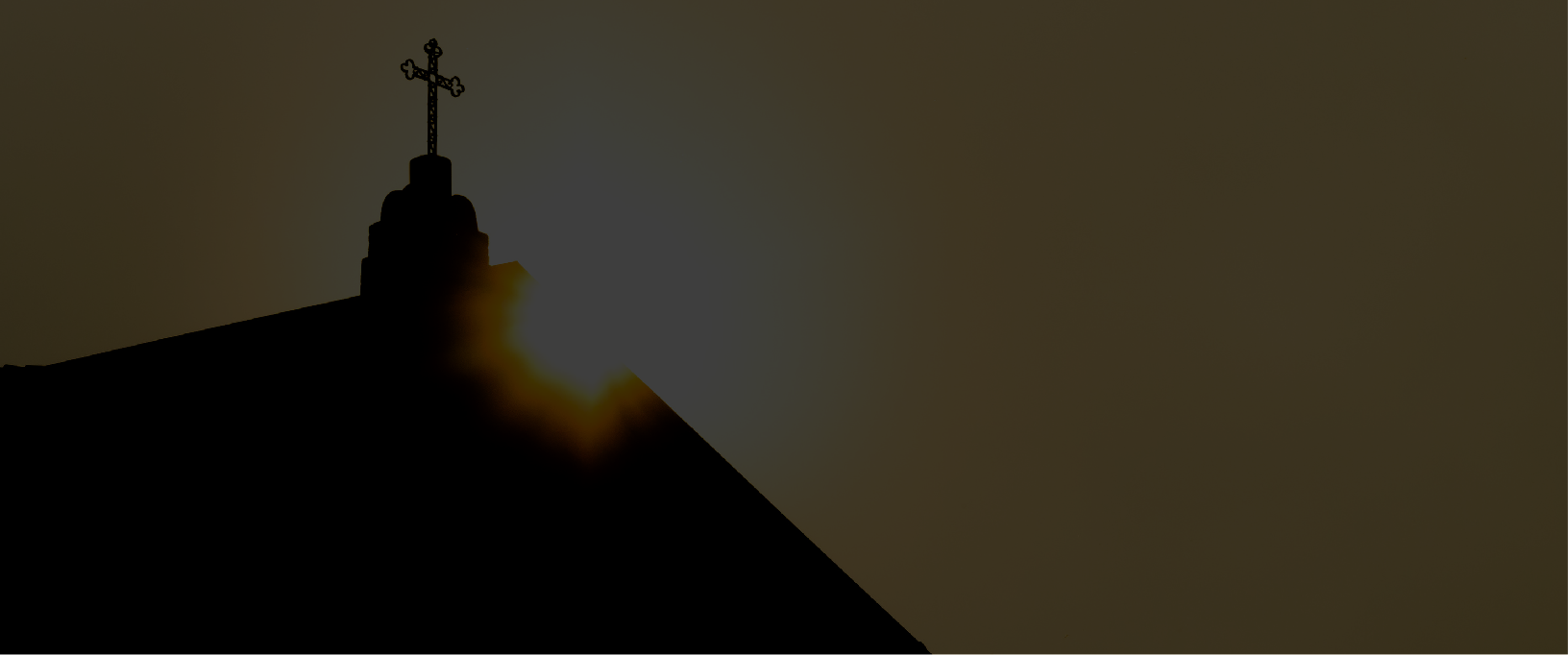 ~GeorgeUnderstanding the passage:	Jesus 	 and 	 the church Her leaders.	v. 11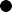 Jesus 	 His church leaders in 	 the saints.	v. 12Jesus’	 for His church are 	 and 	.	v. 13Jesus 	 His church in His 	.	v. 14Jesus 	 His church with 	 and 	.	v. 15-16	A P R I L 7 , 2 02 4	Page 2Applying the passsage:Jesus is the 	 of Fellowship Bible Church.Jesus has a 	 	 for each of us who make up the church here at Fellowship.Jesus 	 each of us to 	 unity in truth and love here at Fellowship.Jesus 	 each of us to do 	 	 here at Fellowship.Jesus has 	 His church to be a 	 of hope, light, truth, and love here in Waco and to the ends of the earth.When people hear the name Fellowship Bible Church, let’s make sure their mind immediately recalls what Jesus intended the church to be. A churchunified in truth and love, who makes much of Jesus and very little about us!Page 3My personal application of this passage:Questions for individual study and LIFE Groups:Define each office listed in verse 11. Discuss which offices are active today and why others are not.Discuss why it is important for Jesus to be kept properly in His place as the head of the church?Discuss what dangers are to be had if Jesus is removed from the head?Discuss what role the pastor-teacher fills in the life and leadership of the church.Why is it a must for the leadership of the church to equip the saints for the work of the ministry?Describe and discuss the biblical unity. Why will biblical unity be absent without truth and love?According to verse 14, what is the outcome for the church who is unified in truth and love?In verse 15, we are instructed to “grow up in all aspects into Him”. What does this mean and how can it take place?List ways everyone within the church can do their part. Visit our serve page at Fellowshipwaco.org to help further the discussion.What is the importance of building up the church in love mentioned in verse 16?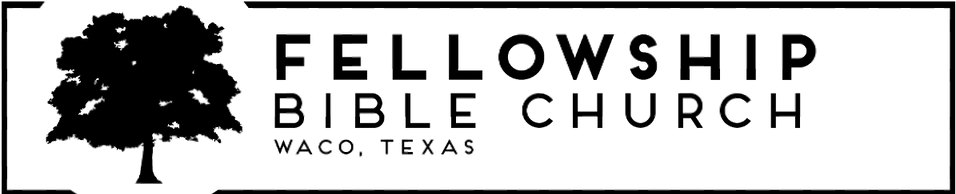 	A P R I L 7 , 2 02 4	Page 4